ОтчетМКОУ «Нижне-Убекинская ООШ»о проекте «Онлайн уроки финансовой грамотности»В сентябре 2018 года  в МКОУ "Нижне-Убекинская ООШ" стартовал  проект «Онлайн уроки финансовой грамотности».  Финансовая грамотность является одним из главных условий повышения уровня жизни, как граждан, так и всей страны. Проблема безграмотности влияет  на то, что уровень пользования населением различными услугами остается очень низким. Недостаточная образованность может стать причиной  принятия неправильных финансовых решений, случайное вовлечение в мошеннические меры по повышению знаний.
Уроки финансовой грамотности включены в календарь образовательных событий на 2018-2019 учебный год и проходят в рамках стратегического Соглашения о взаимном сотрудничестве Банка России и Министерства образования и науки Российской Федерации.
В сентябре мы провели урок «Азы финансовой грамотности» и деловую игру «Семейный бюджет» в 9 классе, но не смогли провести онлайн-урок из-за плохой интернет-связи. 12.12.2018 года мы приняли участие в онлайн-уроке финансовой грамотности:
С деньгами на «Ты» или зачем быть финансово грамотным?».Эксперты, привлеченные Банком России к участию в Проекте, в режиме реального времени рассказали  о личном финансовом планировании, инвестировании и страховании, о взаимодействии с налоговыми органами и пенсионной системе, об особенностях кредитования и банковских вкладах. Особое внимание уделяется правилам безопасности на финансовом рынке и защите прав потребителей финансовых услуг.
 Обучающиеся с огромным интересом слушали ведущего онлайн - урока финансовой грамотности, задавали много вопросов, многое поняли. Мероприятия, направленные на повышение финансовой грамотности – дело важное и нужное, ведь важно начинать прививать самые азы финансовой грамотности именно среди подростков, молодежи. Чтобы несколько лет спустя, вступая в самостоятельную жизнь, они смогли бы пользоваться финансовыми инструментами для улучшения собственного достатка. Зам/директора по УВР ___________ / Рашидова /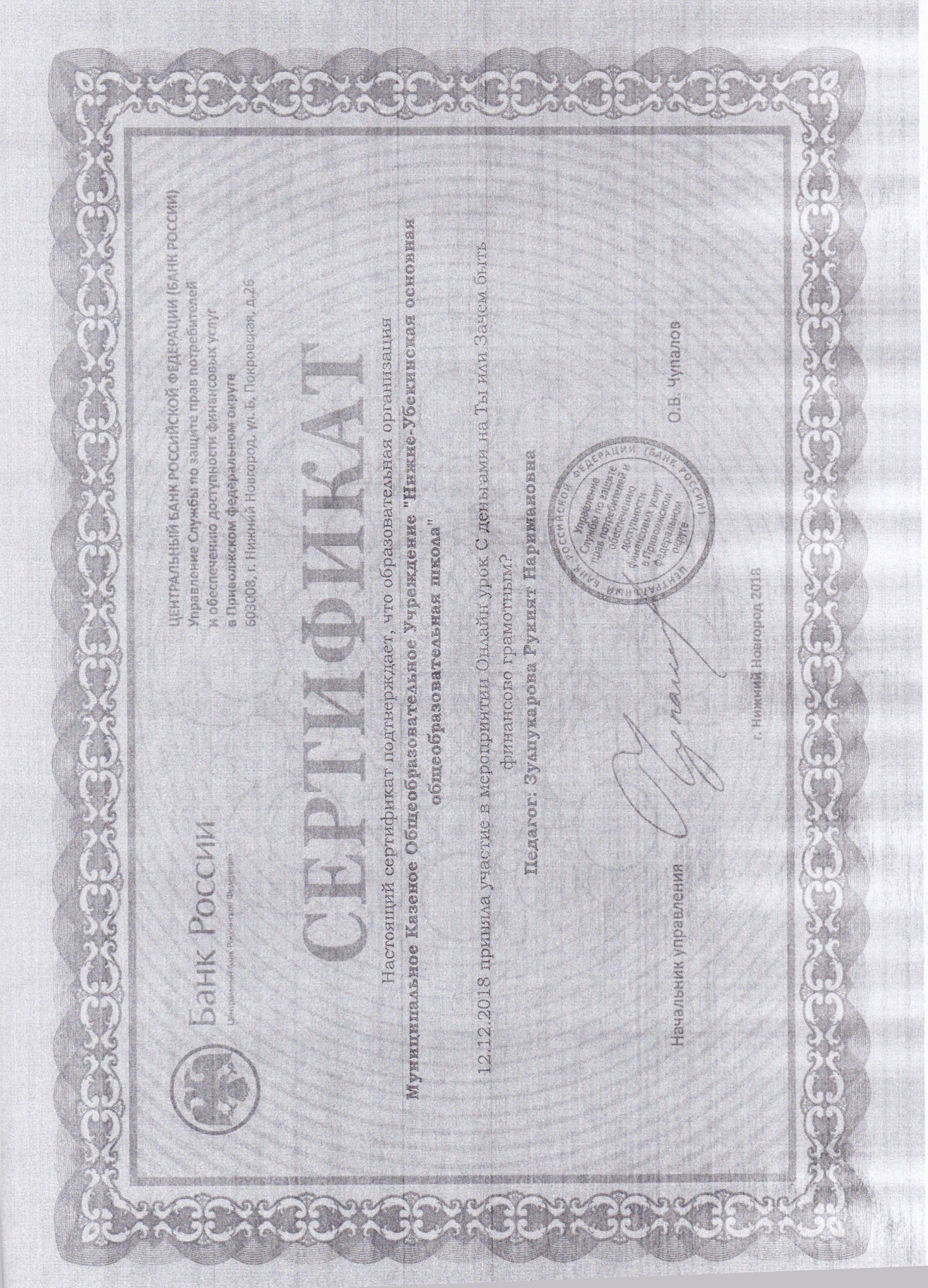 